Feelings LogGLAD * MAD * SAD If you can get mad, you can get GLAD! 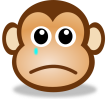 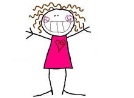 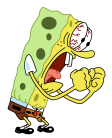 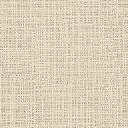 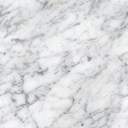 Someone 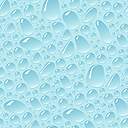                   WOW !  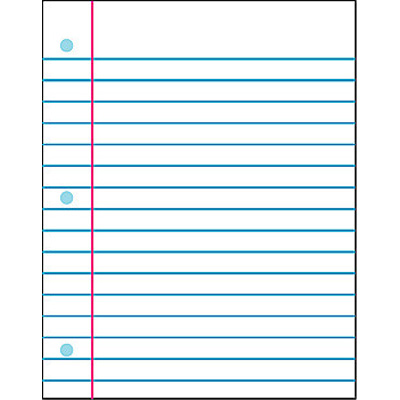         Is there anymore to tell     Thank You!                                                                    You are smart enough                                                                                                         brave enough, and strong enough                                                                             Name _______________________________________ Rev: 1/16       F-PR 1325